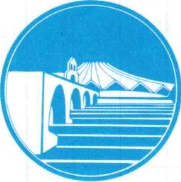 BULLETIN DE COMMANDE DE MEDAILLES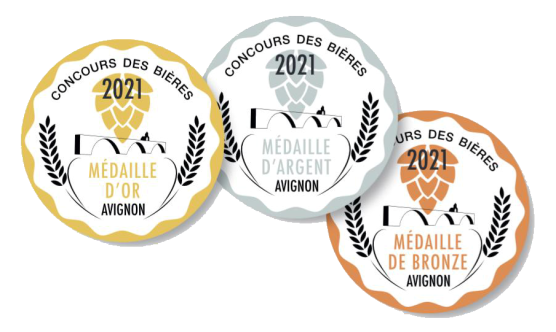 Concours des bièresTARIF 2021Jusqu’à 50.000 médailles : 32,50 € HT le milleAu-delà, nous consulter Délai de livraison : 10 joursTARIF 2021Jusqu’à 50.000 médailles : 32,50 € HT le milleAu-delà, nous consulter Délai de livraison : 10 joursTARIF 2021Jusqu’à 50.000 médailles : 32,50 € HT le milleAu-delà, nous consulter Délai de livraison : 10 joursTARIF 2021Jusqu’à 50.000 médailles : 32,50 € HT le milleAu-delà, nous consulter Délai de livraison : 10 joursRaison sociale :Raison sociale :Raison sociale :Raison sociale :Raison sociale :Adresse d’expédition :Adresse d’expédition :Adresse d’expédition :Adresse d’expédition :Adresse de facturation :Adresse de facturation :Adresse de facturation :Adresse de facturation :Adresse de facturation :Adresse de facturation :Tél :      Tél :      Tél :      Tél :      Tél :      Tél :      Tél :      Mobile :      Mobile :      Mobile :      Mobile :      Mobile :      Mobile :      Mobile :      Mail :      Mail :      Mail :      Mail :      @Dénomination de la bière primée:Dénomination de la bière primée:Dénomination de la bière primée:Dénomination de la bière primée:Dénomination de la bière primée:Dénomination de la bière primée:Dénomination de la bière primée:Dénomination de la bière primée:Médaille : Médaille : Médaille : Médaille : Médaille : Médaille : Médaille : Médaille : Médaille : Médaille : Année concours : Année concours : Année concours : Année concours : Année concours : Année concours : Année concours : Année concours : Année concours : Année concours : Date limite de l’envoi :  Date limite de l’envoi :  Date limite de l’envoi :  Date limite de l’envoi :  Date limite de l’envoi :  Date limite de l’envoi :  Date limite de l’envoi :  Date limite de l’envoi :  Date limite de l’envoi :  Date limite de l’envoi :  Date limite de l’envoi :  Date limite de l’envoi :  Date limite de l’envoi :  Date limite de l’envoi :  Date limite de l’envoi :  Date limite de l’envoi :  Date limite de l’envoi :  Date limite de l’envoi :  Nombre de médailles :      Nombre de médailles :      Nombre de médailles :      Nombre de médailles :      Nombre de médailles :      Nombre de médailles :      Nombre de médailles :      Nombre de médailles :      Nombre de médailles :      Nombre de médailles :      Nombre de médailles :      Nombre de médailles :      en rouleau(x) de 500 ou 1000  unités en rouleau(x) de 500 ou 1000  unités en rouleau(x) de 500 ou 1000  unités en rouleau(x) de 500 ou 1000  unités en rouleau(x) de 500 ou 1000  unités en rouleau(x) de 500 ou 1000  unités en rouleau(x) de 500 ou 1000  unités en rouleau(x) de 500 ou 1000  unités en rouleau(x) de 500 ou 1000  unités en rouleau(x) de 500 ou 1000  unités  Commande à transmettre par mail aux deux adresses suivantes : Commande à transmettre par mail aux deux adresses suivantes : Commande à transmettre par mail aux deux adresses suivantes : Commande à transmettre par mail aux deux adresses suivantes : Commande à transmettre par mail aux deux adresses suivantes : Commande à transmettre par mail aux deux adresses suivantes : Commande à transmettre par mail aux deux adresses suivantes : Commande à transmettre par mail aux deux adresses suivantes : Commande à transmettre par mail aux deux adresses suivantes : Commande à transmettre par mail aux deux adresses suivantes : Commande à transmettre par mail aux deux adresses suivantes : Commande à transmettre par mail aux deux adresses suivantes : Commande à transmettre par mail aux deux adresses suivantes : Commande à transmettre par mail aux deux adresses suivantes : Commande à transmettre par mail aux deux adresses suivantes : Commande à transmettre par mail aux deux adresses suivantes : Commande à transmettre par mail aux deux adresses suivantes : Commande à transmettre par mail aux deux adresses suivantes : Commande à transmettre par mail aux deux adresses suivantes : Commande à transmettre par mail aux deux adresses suivantes : Commande à transmettre par mail aux deux adresses suivantes : Commande à transmettre par mail aux deux adresses suivantes : Commande à transmettre par mail aux deux adresses suivantes : Commande à transmettre par mail aux deux adresses suivantes : Montant de la facture pro forma : Montant de la facture pro forma : Montant de la facture pro forma : Montant de la facture pro forma : Montant de la facture pro forma : Montant de la facture pro forma : Montant de la facture pro forma : Montant de la facture pro forma : Montant de la facture pro forma : Montant de la facture pro forma : Montant de la facture pro forma : Montant de la facture pro forma : Montant de la facture pro forma : Montant de la facture pro forma : Montant de la facture pro forma : Montant de la facture pro forma : Montant de la facture pro forma : Montant de la facture pro forma : Montant de la facture pro forma : Montant de la facture pro forma :Quantité Quantité Quantité Quantité Quantité Quantité Quantité P.U (voir tarif)P.U (voir tarif)P.U (voir tarif)P.U (voir tarif)P.U (voir tarif)Montant HTMontant HTMontant HTMontant HTMontant HTMontant HTTVA 20 %TVA 20 %Montant TTCMontant TTCMontant TTCMontant TTCMontant TTC Paiement à la commande :   Paiement à la commande :   Paiement à la commande :   Paiement à la commande :   Paiement à la commande :   Paiement à la commande :   Paiement à la commande :   Paiement à la commande :  Par chèque à l’ordre : Avignon Foire Expo du Grand Deltaadressé à : Concours des bières d'Avignon                    Maison de l'Agriculture, Bat B                       97 Chemin de Meinajariès                                      BP 91282                       84911 Avignon Cedex 9Par chèque à l’ordre : Avignon Foire Expo du Grand Deltaadressé à : Concours des bières d'Avignon                    Maison de l'Agriculture, Bat B                       97 Chemin de Meinajariès                                      BP 91282                       84911 Avignon Cedex 9Par chèque à l’ordre : Avignon Foire Expo du Grand Deltaadressé à : Concours des bières d'Avignon                    Maison de l'Agriculture, Bat B                       97 Chemin de Meinajariès                                      BP 91282                       84911 Avignon Cedex 9Par chèque à l’ordre : Avignon Foire Expo du Grand Deltaadressé à : Concours des bières d'Avignon                    Maison de l'Agriculture, Bat B                       97 Chemin de Meinajariès                                      BP 91282                       84911 Avignon Cedex 9Par chèque à l’ordre : Avignon Foire Expo du Grand Deltaadressé à : Concours des bières d'Avignon                    Maison de l'Agriculture, Bat B                       97 Chemin de Meinajariès                                      BP 91282                       84911 Avignon Cedex 9Par chèque à l’ordre : Avignon Foire Expo du Grand Deltaadressé à : Concours des bières d'Avignon                    Maison de l'Agriculture, Bat B                       97 Chemin de Meinajariès                                      BP 91282                       84911 Avignon Cedex 9Par chèque à l’ordre : Avignon Foire Expo du Grand Deltaadressé à : Concours des bières d'Avignon                    Maison de l'Agriculture, Bat B                       97 Chemin de Meinajariès                                      BP 91282                       84911 Avignon Cedex 9Par chèque à l’ordre : Avignon Foire Expo du Grand Deltaadressé à : Concours des bières d'Avignon                    Maison de l'Agriculture, Bat B                       97 Chemin de Meinajariès                                      BP 91282                       84911 Avignon Cedex 9Par chèque à l’ordre : Avignon Foire Expo du Grand Deltaadressé à : Concours des bières d'Avignon                    Maison de l'Agriculture, Bat B                       97 Chemin de Meinajariès                                      BP 91282                       84911 Avignon Cedex 9Par chèque à l’ordre : Avignon Foire Expo du Grand Deltaadressé à : Concours des bières d'Avignon                    Maison de l'Agriculture, Bat B                       97 Chemin de Meinajariès                                      BP 91282                       84911 Avignon Cedex 9Par chèque à l’ordre : Avignon Foire Expo du Grand Deltaadressé à : Concours des bières d'Avignon                    Maison de l'Agriculture, Bat B                       97 Chemin de Meinajariès                                      BP 91282                       84911 Avignon Cedex 9Par chèque à l’ordre : Avignon Foire Expo du Grand Deltaadressé à : Concours des bières d'Avignon                    Maison de l'Agriculture, Bat B                       97 Chemin de Meinajariès                                      BP 91282                       84911 Avignon Cedex 9Par chèque à l’ordre : Avignon Foire Expo du Grand Deltaadressé à : Concours des bières d'Avignon                    Maison de l'Agriculture, Bat B                       97 Chemin de Meinajariès                                      BP 91282                       84911 Avignon Cedex 9Par chèque à l’ordre : Avignon Foire Expo du Grand Deltaadressé à : Concours des bières d'Avignon                    Maison de l'Agriculture, Bat B                       97 Chemin de Meinajariès                                      BP 91282                       84911 Avignon Cedex 9Par chèque à l’ordre : Avignon Foire Expo du Grand Deltaadressé à : Concours des bières d'Avignon                    Maison de l'Agriculture, Bat B                       97 Chemin de Meinajariès                                      BP 91282                       84911 Avignon Cedex 9Par chèque à l’ordre : Avignon Foire Expo du Grand Deltaadressé à : Concours des bières d'Avignon                    Maison de l'Agriculture, Bat B                       97 Chemin de Meinajariès                                      BP 91282                       84911 Avignon Cedex 9 Paiement à la commande :   Paiement à la commande :   Paiement à la commande :   Paiement à la commande :   Paiement à la commande :   Paiement à la commande :   Paiement à la commande :   Paiement à la commande :  Par virement : IBAN FR 76 1130 6000 8490 0905 9405 096Par virement : IBAN FR 76 1130 6000 8490 0905 9405 096Par virement : IBAN FR 76 1130 6000 8490 0905 9405 096Par virement : IBAN FR 76 1130 6000 8490 0905 9405 096Par virement : IBAN FR 76 1130 6000 8490 0905 9405 096Par virement : IBAN FR 76 1130 6000 8490 0905 9405 096Par virement : IBAN FR 76 1130 6000 8490 0905 9405 096Par virement : IBAN FR 76 1130 6000 8490 0905 9405 096Par virement : IBAN FR 76 1130 6000 8490 0905 9405 096Par virement : IBAN FR 76 1130 6000 8490 0905 9405 096Par virement : IBAN FR 76 1130 6000 8490 0905 9405 096Par virement : IBAN FR 76 1130 6000 8490 0905 9405 096Par virement : IBAN FR 76 1130 6000 8490 0905 9405 096Par virement : IBAN FR 76 1130 6000 8490 0905 9405 096Par virement : IBAN FR 76 1130 6000 8490 0905 9405 096Par virement : IBAN FR 76 1130 6000 8490 0905 9405 096 dès réception du paiement, la livraison sera confirmée et la facture vous sera envoyée en retour. dès réception du paiement, la livraison sera confirmée et la facture vous sera envoyée en retour. dès réception du paiement, la livraison sera confirmée et la facture vous sera envoyée en retour. dès réception du paiement, la livraison sera confirmée et la facture vous sera envoyée en retour. dès réception du paiement, la livraison sera confirmée et la facture vous sera envoyée en retour. dès réception du paiement, la livraison sera confirmée et la facture vous sera envoyée en retour. dès réception du paiement, la livraison sera confirmée et la facture vous sera envoyée en retour. dès réception du paiement, la livraison sera confirmée et la facture vous sera envoyée en retour. dès réception du paiement, la livraison sera confirmée et la facture vous sera envoyée en retour. dès réception du paiement, la livraison sera confirmée et la facture vous sera envoyée en retour. dès réception du paiement, la livraison sera confirmée et la facture vous sera envoyée en retour. dès réception du paiement, la livraison sera confirmée et la facture vous sera envoyée en retour. dès réception du paiement, la livraison sera confirmée et la facture vous sera envoyée en retour. dès réception du paiement, la livraison sera confirmée et la facture vous sera envoyée en retour. dès réception du paiement, la livraison sera confirmée et la facture vous sera envoyée en retour. dès réception du paiement, la livraison sera confirmée et la facture vous sera envoyée en retour. dès réception du paiement, la livraison sera confirmée et la facture vous sera envoyée en retour. dès réception du paiement, la livraison sera confirmée et la facture vous sera envoyée en retour. dès réception du paiement, la livraison sera confirmée et la facture vous sera envoyée en retour. dès réception du paiement, la livraison sera confirmée et la facture vous sera envoyée en retour. dès réception du paiement, la livraison sera confirmée et la facture vous sera envoyée en retour. dès réception du paiement, la livraison sera confirmée et la facture vous sera envoyée en retour. dès réception du paiement, la livraison sera confirmée et la facture vous sera envoyée en retour. dès réception du paiement, la livraison sera confirmée et la facture vous sera envoyée en retour. dès réception du paiement, la livraison sera confirmée et la facture vous sera envoyée en retour. dès réception du paiement, la livraison sera confirmée et la facture vous sera envoyée en retour. dès réception du paiement, la livraison sera confirmée et la facture vous sera envoyée en retour. dès réception du paiement, la livraison sera confirmée et la facture vous sera envoyée en retour.Date : Signature :